Grow your own salt crystals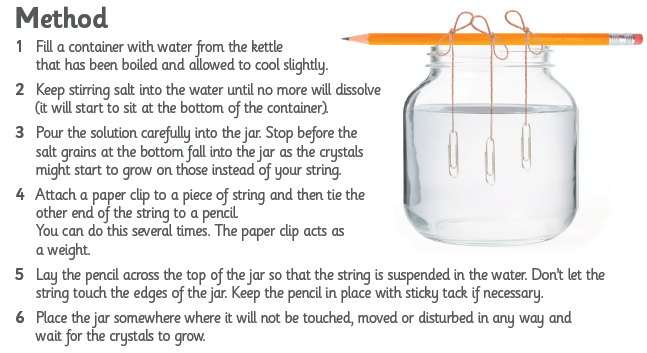 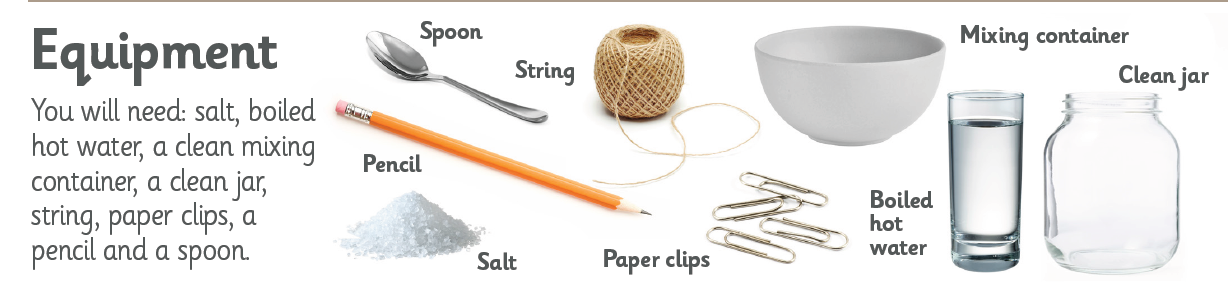 ChallengeTry using different salts to produce different crystals. E.g. What is the difference between table salt and Epson salt crystals?How can you alter your designs?